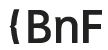 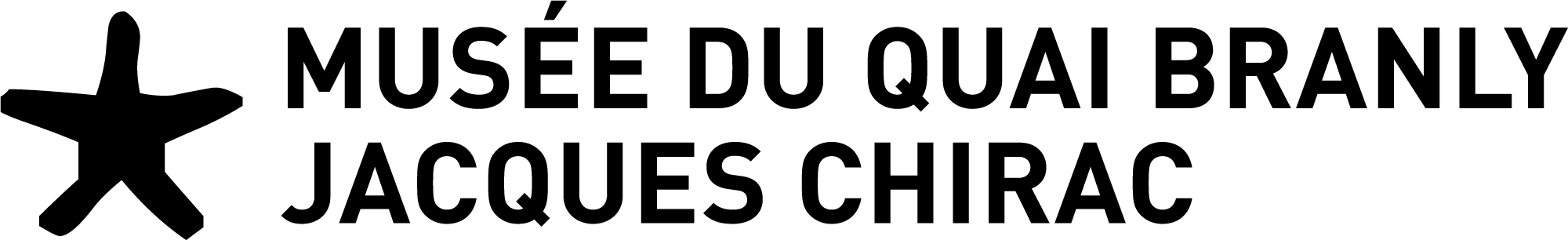 MEMORANDUMPOUR UNE DEMANDE DE BOURSE DE RECHERCHESUR L’HISTOIRE ET LE PARCOURS DES COLLECTIONSATTENTION :Tout formulaire de candidature qui présentera des erreurs ou anomalies dans le remplissage des champs NE POURRA ETRE PRIS EN CONSIDERATION.WARNING: Application forms presenting errors or omissions WILL NOT BE REGISTERED.MUSÉE DU QUAI BRANLY – JACQUES CHIRAC 222, rue de l’Université 					Année universitaire 2020/2021 PARIS Cedex 07						Academic Year 2020/2021BIBLIOTHEQUE NATIONALE DE FRANCEQuai François-Mauriac
75706 Paris Cedex 13, France 					DEMANDE DE BOURSE DE RECHERCHE SUR L’HISTOIRE ET LE PARCOURS DES COLLECTIONSAPPLICATION FOR A FELLOWSHIP ON THE HISTORY AND THE ROUTE OF THE COLLECTIONS1. GENERALITES / GENERAL INFORMATION1.1 Intitulé du projet de recherche Title of the research project 1.2 Discipline / Discipline 1.3 Nom et prénom du candidat / Applicant’s Surname & ForenameHomme ou Femme (H/F) / Male or Female (M/F)Date de naissance / Date of birthLieu de naissance/ Place of birthAdresse et téléphone personnels / Address for correspondence and home phone numberNationalité / CitizenshipTel 	FaxEmailTitres universitaires / University degrees Situation actuelle / Present position or jobFinancement actuel d’activités de recherche / Present funding of research activitiesTitre, date et lieu de soutenance de la thèse / Title of thesis, place and date of viva voce examinationInstitution à laquelle vous êtes rattaché(e) (pays d’origine) / Institutional affiliation (country)Adresse / AddressTel 	FaxEmailPour les étrangers, habitez-vous déjà en France ?If you don’t have French citizenship, do you already live in ?2. PARTIE SCIENTIFIQUE / SCIENTIFIC INFORMATION2.1 Description complète du projet de recherche, en précisant notamment :(a) les objectifs (b) les méthodes, (c) les étapes de l’étude, (d) les résultats escomptés, 
(e) l’importance théorique de tels résultats s’ils sont obtenus.Please give a full description of your postdoctoral research project and specify: (a) its aims, (b) its methods, (c) your research programme (steps, schedule and bibliography), (d) the expected results, (e) the theoretical relevance of such results if obtained.2.2 Indiquer avec précision en quoi votre projet implique les collections / archives du musée du quai Branly – Jacques Chirac et de la Bibliothèque Nationale de France.Specify how your project is relevant to the collections/archives of the musée du quai Branly – Jacques Chirac and the French National LibraryUtilisez des feuilles séparées (10 feuilles recto-verso maximum pour l’ensemble, interligne simple, Times 12, 3 figures maximum).Please use separate sheets (10 double-sided pages maximum, single line spacing, Times12, no more than 3 figures allowed).IMPORTANT :Pour être enregistré, le dossier de candidature complet doit obligatoirement faire l’objet d’un double envoi avant le 15 octobre 2020,  par voie électronique ET par voie postale.To be registered, the complete application folder must be sent separately before October 15, 2020 ; electronically (bourses@quaibranly.fr and bourses@bnf.fr), AND by mail to the museum’s address and the BnF address, the application form being then dated and signed.Lieu et date 								Signature du candidatPlace and date 							Applicant’s SignatureRésumé EN FRANÇAIS OU EN ANGLAIS du projet de recherche.Summary, IN FRENCH OR IN ENGLISH, of your research project.PRESENTATION DU DOSSIER / FILE FOLDER1- Pages 1 et 2 du formulaire. Pages 1 and 2 of the application form.2- Partie scientifique, sur feuilles séparées (page 3).Scientific information on separate sheets (page 3).3- Page 4 du formulaire. Page 4 of the application form. 4- Curriculum vitae du candidat. Applicant’s curriculum vitae.5- Liste des publications (ouvrages, articles publiés dans des revues spécialisées et contributions à des ouvrages collectifs) et exemplaire d’une publication au choix (en dehors de la thèse).List of publications (books, book chapters and articles published in scholarly journals) and copy of one publication (except PhD thesis).